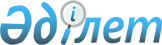 О внесении изменений в решение Карасайского районного маслихата от 31 декабря 2021 года № 15-3 "О бюджетах города, сельских округов Карасайского района на 2022-2024 годы"Решение Карасайского районного маслихата Алматинской области от 7 декабря 2022 года № 29-3
      Карасайский районный маслихат РЕШИЛ:
      1. Внести в решение Карасайского районного маслихата "О бюджетах города, сельских округов Карасайского района на 2022-2024 годы" от 31 декабря 2021 года № 15-3 следующие изменения:
      пункты 1, 2, 3, 4, 5, 6, 7, 8, 9, 10, 11 указанного решения изложить в новой редакции:
       "1. Утвердить бюджет города Каскелен Карасайского района на 2022-2024 годы согласно приложениям 1, 2, 3 к настоящему решению соответственно, в том числе на 2022 год в следующих объемах:
      1) доходы 1 219 565 тысяч тенге, в том числе:
      налоговые поступления 900 345 тысяч тенге;
      неналоговые поступления 0 тенге;
      поступления от продажи основного капитала 0 тенге;
      поступления трансфертов 319 220 тысяч тенге;
      2) затраты 1 271 878 тысяч тенге;
      3) чистое бюджетное кредитование 0 тенге:
      бюджетные кредиты 0 тенге;
      погашение бюджетных кредитов 0 тенге;
      4) сальдо по операциям с финансовыми активами 0 тенге, в том числе:
      приобретение финансовых активов 0 тенге;
      поступления от продажи финансовых активов государства 0 тенге; 
      5) дефицит (профицит) бюджета (-) 52 313 тысяч тенге;
      6) финансирование дефицита (использование профицита) бюджета 52 313 тысяч тенге, в том числе:
      поступление займов 0 тенге;
      погашение займов 0 тенге;
      используемые остатки бюджетных средств 52 313 тысяч тенге.";
      "2. Утвердить бюджет Жамбылского сельского округа Карасайского района на 2022-2024 годы согласно приложениям 4, 5, 6 к настоящему решению соответственно, в том числе на 2022 год в следующих объемах:
      1) доходы 142 505 тысяч тенге, в том числе:
      налоговые поступления 92 623 тысячи тенге;
      неналоговые поступления 0 тенге;
      поступления от продажи основного капитала 0 тенге;
      поступления трансфертов 49 882 тысячи тенге;
      2) затраты 148 706 тысяч тенге;
      3) чистое бюджетное кредитование 0 тенге:
      бюджетные кредиты 0 тенге;
      погашение бюджетных кредитов 0 тенге;
      4) сальдо по операциям с финансовыми активами 0 тенге, в том числе:
      приобретение финансовых активов 0 тенге;
      поступления от продажи финансовых активов государства 0 тенге; 
      5) дефицит (профицит) бюджета (-) 6 201 тысяча тенге;
      6) финансирование дефицита (использование профицита) бюджета 6 201 тысяча тенге, в том числе:
      поступление займов 0 тенге;
      погашение займов 0 тенге;
      используемые остатки бюджетных средств 6 201 тысяча тенге.";
      "3. Утвердить бюджет Елтайского сельского округа Карасайского района на 2022-2024 годы согласно приложениям 7, 8, 9 к настоящему решению соответственно, в том числе на 2022 год в следующих объемах:
      1) доходы 235 781 тысяча тенге, в том числе:
      налоговые поступления 120 357 тысяч тенге;
      неналоговые поступления 0 тенге;
      поступления от подажи основного капитала 0 тенге;
      поступления трансфертов 115 424 тысячи тенге;
      2) затраты 235 792 тысячи тенге;
      3) чистое бюджетное кредитование 0 тенге:
      бюджетные кредиты 0 тенге;
      погашение бюджетных кредитов 0 тенге;
      4) сальдо по операциям с финансовыми активами 0 тенге, в том числе:
      приобретение финансовых активов 0 тенге;
      поступления от продажи финансовых активов государства 0 тенге; 
      5) дефицит (профицит) бюджета (-) 11 тысяч тенге;
      6) финансирование дефицита (использование профицита) бюджета 11 тысяч тенге, в тои числе:
      поступление займов 0 тенге;
      погашение займов 0 тенге;
      используемые остатки бюджетных средств 11 тысяч тенге.";
      "4. Утвердить бюджет сельского округа Жибек жолы Карасайского района на 2022-2024 годы согласно приложениям 10, 11, 12 к настоящему решению соответственно, в том числе на 2022 год в следующих объемах:
      1) доходы 234 372 тысячи тенге, в том числе:
      налоговые поступления 168 843 тысячи тенге;
      неналоговые поступления 0 тенге;
      поступления от продажи основного капитала 0 тенге;
      поступления трансфертов 65 529 тысяч тенге;
      2) затраты 234 439 тысяч тенге;
      3) чистое бюджетное кредитование 0 тенге:
      бюджетные кредиты 0 тенге;
      погашение бюджетных кредитов 0 тенге ;
      4) сальдо по операциям с финансовыми активами 0 тенге, в том числе:
      приобретение финансовых активов 0 тенге;
      поступления от продажи финансовых активов государства 0 тенге; 
      5) дефицит (профицит) бюджета (-) 67 тысяч тенге;
      6) финансирование дефицита (использование профицита) бюджета 67 тысяч тенге, в том числе:
      поступление займов 0 тенге;
      погашение займов 0 тенге;
      используемые остатки бюджетных средств 67 тысяч тенге.";
      "5. Утвердить бюджет Райымбекского сельского округа Карасайского района на 2022-2024 годы согласно приложениям 13, 14, 15 к настоящему решению соответственно, в том числе на 2022 год в следующих объемах:
      1) доходы 454 964 тысячи тенге, в том числе:
      налоговые поступления 389 447 тысячи тенге;
      неналоговые поступления 0 тенге;
      поступления от продажи основного капитала 0 тенге;
      поступления трансфертов 65 517 тысяч тенге;
      2) затраты 480 565 тысяч тенге;
      3) чистое бюджетное кредитование 0 тенге:
      бюджетные кредиты 0 тенге;
      погашение бюджетных кредитов 0 тенге; 
      4) сальдо по операциям с финансовыми активами 0 тенге, в том числе:
      приобретение финансовых активов 0 тенге;
      поступления от продажи финансовых активов государства 0 тенге; 
      5) дефицит (профицит) бюджета (-) 25 601 тысяча тенге;
      6) финансирование дефицита (использование профицита) бюджета 25 601 тысяча тенге, в том числе:
      поступление займов 0 тенге;
      погашение займов 0 тенге;
      используемые остатки бюджетных средств 25 601 тысяча тенге.";
      "6. Утвердить бюджет Первомайского сельского округа Карасайского района на 2022-2024 годы согласно приложениям 16, 17, 18 к настоящему решению соответственно, в том числе на 2022 год в следующих объемах:
      1) доходы 101 534 тысячи тенге, в том числе:
      налоговые поступления 41 482 тысячи тенге;
      неналоговые поступления 0 тенге;
      поступления от продажи основного капитала 0 тенге;
      поступления трансфертов 60 052 тысячи тенге;
      2) затраты 101 539 тысяч тенге;
      3) чистое бюджетное кредитование 0 тенге:
      бюджетные кредиты 0 тенге;
      погашение бюджетных кредитов 0 тенге; 
      4) сальдо по операциям с финансовыми активами 0 тенге, в том числе:
      приобретение финансовых активов 0 тенге;
      поступления от продажи финансовых активов государства 0 тенге; 
      5) дефицит (профицит) бюджета (-) 5 тысяч тенге;
      6) финансирование дефицита (использование профицита) бюджета 5 тысяч тенге, в том числе:
      поступление займов 0 тенге;
      погашение займов 0 тенге;
      используемые остатки бюджетных средств 5 тысяч тенге.";
      "7. Утвердить бюджет Жандосовского сельского округа Карасайского района на 2022-2024 годы согласно приложениям 19, 20, 21 к настоящему решению соответственно, в том числе на 2022 год в следующих объемах:
      1) доходы 118 912 тысяч тенге, в том числе:
      налоговые поступления 68 719 тысяч тенге;
      неналоговые поступления 0 тенге;
      поступления от продажи основного капитала 0 тенге;
      поступления трансфертов 50 193 тысячи тенге;
      2) затраты 121 277 тысяч тенге;
      3) чистое бюджетное кредитование 0 тенге:
      бюджетные кредиты 0 тенге;
      погашение бюджетных кредитов 0 тенге;
      4) сальдо по операциям с финансовыми активами 0 тенге, в том числе:
      приобретение финансовых активов 0 тенге;
      поступления от продажи финансовых активов государства 0 тенге; 
      5) дефицит (профицит) бюджета (-) 2 365 тысяч тенге;
      6) финансирование дефицита (использование профицита) бюджета 2 365 тысяч тенге, в том числе:
      поступление займов 0 тенге;
      погашение займов 0 тенге;
      используемые остатки бюджетных средств 2 365 тысяч тенге.";
      "8. Утвердить бюджет Умтылского сельского округа Карасайского района на 2022-2024 годы согласно приложениям 22, 23, 24 к настоящему решению соответственно, в том числе на 2022 год в следующих объемах:
      1) доходы 228 615 тысяч тенге, в том числе:
      налоговые поступления 160 744 тысячи тенге;
      неналоговые поступления 0 тенге;
      поступление от продажи основного капитала 0 тенге;
      поступления трансфертов 67 871 тысяча тенге;
      2) затраты 240 448 тысяч тенге;
      3) чистое бюджетное кредитование 0 тенге:
      бюджетные кредиты 0 тенге;
      погашение бюджетных кредитов 0 тенге;
      4) сальдо по операциям с финансовыми активами 0 тенге, в том числе:
      приобретение финансовых активов 0 тенге;
      поступления от продажи финансовых активов государства 0 тенге; 
      5) дефицит (профицит) бюджета (-) 11 833 тысячи тенге;
      6) финансирование дефицита (использование профицита) бюджета 11 833 тысячи тенге, в том числе:
      поступление займов 0 тенге;
      погашение займов 0 тенге;
      используемые остатки бюджетных средств 11 833 тысячи тенге.";
      "9. Утвердить бюджет Шамалганского сельского округа Карасайского района на 2022-2024 годы согласно приложениям 25, 26, 27 к настоящему решению соответственно, в том числе на 2022 год в следующих объемах:
      1) доходы 337 636 тысяч тенге, в том числе:
      налоговые поступления 210 994 тысячи тенге;
      неналоговые поступления 0 тенге;
      поступления от продажи основного капитала 0 тенге;
      поступления трансфертов 126 642 тысячи тенге;
      2) затраты 348 346 тысяч тенге;
      3) чистое бюджетное кредитование 0 тенге:
      бюджетные кредиты 0 тенге;
      погашение бюджетных кредитов 0 тенге; 
      4) сальдо по операциям с финансовыми активами 0 тенге, в том числе:
      приобретение финансовых активов 0 тенге;
      поступления от продажи финансовых активов государства 0 тенге; 
      5) дефицит (профицит) бюджета (-) 10 710 тысяч тенге;
      6) финансирование дефицита (использование профицита) бюджета 10 710 тысяч тенге, в том числе:
      поступление займов 0 тенге;
      погашение займов 0 тенге;
      используемые остатки бюджетных средств 10 710 тысяч тенге.";
      "10. Утвердить бюджет Иргелинского сельского округа Карасайского района на 2022-2024 годы согласно приложениям 28, 29, 30 к настоящему решению соответственно, в том числе на 2022 год в следующих объемах:
      1) доходы 348 166 тысяч тенге, в том числе:
      налоговые поступления 296 924 тысячи тенге;
      неналоговые поступление 0 тенге;
      поступления от продажи основного капитала 0 тенге;
      поступления трансфертов 51 242 тысячи тенге;
      2) затраты 368 676 тысяч тенге;
      3) чистое бюджетное кредитование 0 тенге:
      бюджетные кредиты 0 тенге;
      погашение бюджетных кредитов 0 тенге;
      4) сальдо по операциям с финансовыми активами 0 тенге, в том числе:
      приобретение финансовых активов 0 тенге;
      поступления от продажи финансовых активов государства 0 тенге; 
      5) дефицит (профицит) бюджета (-) 20 510 тысяч тенге;
      6) финансирование дефицита (использование профицита) бюджета 20 510 тысяч тенге, в том числе:
      поступление займов 0 тенге;
      погашение займов 0 тенге;
      используемые остатки бюджетных средств 20 510 тысяч тенге.";
      "11. Утвердить бюджет Айтейского сельского округа Карасайского района на 2022-2024 годы согласно приложениям 31, 32, 33 к настоящему решению соответственно, в том числе на 2022 год в следующих объемах:
      1) доходы 157 863 тысячи тенге, в том числе:
      налоговые поступления 64 219 тысяч тенге;
      неналоговые поступления 0 тенге;
      поступления от продажи основного капитала 0 тенге;
      поступления трансфертов 93 644 тысячи тенге;
      2) затраты 165 768 тысяч тенге;
      3) чистое бюджетное кредитование 0 тенге:
      бюджетные кредиты 0 тенге;
      погашение бюджетных кредитов 0 тенге;
      4) сальдо по операциям с финансовыми активами 0 тенге, в том числе:
      приобретение финансовых активов 0 тенге;
      поступления от продажи финансовых активов государства 0 тенге; 
      5) дефицит (профицит) бюджета (-) 7 905 тысяч тенге;
      6) финансирование дефицита (использование профицита) бюджета 7 905 тысяч тенге, в том числе:
      поступление займов 0 тенге;
      погашение займов 0 тенге;
      используемые остатки бюджетных средств 7 905 тысяч тенге.";
      2. Приложение 1, 4, 7, 10, 13, 16, 19, 22, 25, 28, 31 к указанному решению изложить в новой редакции согласно приложениям 1, 2, 3, 4, 5, 6, 7, 8, 9, 10, 11 к настоящему решению соответственно.
      3. Настоящее решение вводится в действие с 1 января 2022 года. Бюджет города Каскелен на 2022 год Бюджет Жамбылского сельского округа на 2022 год Бюджет Елтайского сельского округа на 2022 год Бюджет сельского округа Жибек жолы на 2022 год Бюджет Райымбекского сельского округа на 2022 год Бюджет Первомайского сельского округа на 2022 год Бюджет Жандосовского сельского округа на 2022 год Бюджет Умтылского сельского округа на 2022 год Бюджет Шамалганского сельского округа на 2022 год Бюджет Иргелинского сельского округа на 2022 год Бюджет Айтейского сельского округа на 2022 год
					© 2012. РГП на ПХВ «Институт законодательства и правовой информации Республики Казахстан» Министерства юстиции Республики Казахстан
				
      Секретарь Карасайского районного маслихата 

 Б. Айнабеков
Приложение 1 к решению Карасайского районного маслихата от 7 декабря 2022 года № 29-3Приложение 1 к решению Карасайского районного маслихата от 31 декабря 2021 года № 15-3
Категория 
Категория 
Категория 
Категория 
Сумма
Класс
Класс
Класс
(тысяч тенге)
Подкласс Наименование
Подкласс Наименование
І. Доходы
1 219 565 
1
Налоговые поступления
900 345
01
Подоходный налог
274 455
2
Индивидуальный подоходный налог
274 455
04
Hалоги на собственность
611 286
1
Hалоги на имущество
47 452
3
Земельный налог
45 052
4
Hалог на транспортные средства
518 782
05
Внутренние налоги на товары, работы и услуги
14 604
4
Сборы за ведение предпринимательской и профессиональной деятельности
14 604
2
Неналоговые поступления
0
3
Поступления от продажи основного капитала
0
4
Поступления трансфертов 
319 220
02
Трансферты из вышестоящих органов государственного управления
319 220
3
Трансферты из районного (города областного значения) бюджета
319 220
Функциональная группа
Функциональная группа
Функциональная группа
Функциональная группа
Функциональная группа
Сумма
 Функциональная подгруппа
 Функциональная подгруппа
 Функциональная подгруппа
 Функциональная подгруппа
(тысяч тенге)
Администратор бюджетных программ
Администратор бюджетных программ
Администратор бюджетных программ
Программа Наименование
Программа Наименование
ІІ. Затраты
1 271 878
01
Государственные услуги общего характера
73 419
1
Представительные, исполнительные и другие органы, выполняющие общие функции государственного управления
73 419
124
Аппарат акима города районного значения, села, поселка, сельского округа
73 419
001
Услуги по обеспечению деятельности акима города районного значения, села, поселка, сельского округа
72 719
022
Капитальные расходы государственного органа
700
07
Жилищно-коммунальное хозяйство
398 779
3
Благоустройство населенных пунктов
398 779
124
Аппарат акима города районного значения, села, поселка, сельского округа
398 779
008
Освещение улиц в населенных пунктах
77 867
009
Обеспечение санитарии населенных пунктов
92 998
010
Содержание мест захоронений и погребение безродных
4 729
011
Благоустройство и озеленение населенных пунктов
223 185
15
Трансферты
799 680
1
Трансферты
799 680
124
Аппарат акима города районного значения, села, поселка, сельского округа
799 680
043
Бюджетные изъятия
789 677
048
Возврат неиспользованных (недоиспользованных) целевых трансфертов
3
051
Целевые текущие трансферты из нижестоящего бюджета на компенсацию потерь вышестоящего бюджета в связи с изменением законодательства
10 000
 III. Чистое бюджетное кредитование
0
Бюджетные кредиты 
0
Категория 
Категория 
Категория 
Категория 
 Сумма
Класс 
Класс 
Класс 
(тысяч тенге)
Подкласс Наименование
Погашение бюджетных кредитов
0
5
Погашение бюджетных кредитов
0
01
Погашение бюджетных кредитов
0
1
Погашение бюджетных кредитов, выданных из государственного бюджета
0
Функциональная группа
Функциональная группа
Функциональная группа
Функциональная группа
Сумма
Функциональная подгруппа
Функциональная подгруппа
Функциональная подгруппа
(тысяч тенге)
Администратор бюджетных программ
Администратор бюджетных программ
Администратор бюджетных программ
Программа Наименование
Программа Наименование
IV. Сальдо по операциям с финансовыми активами
0
Категория 
Категория 
Категория 
 Сумма
Класс 
Класс 
(тысяч тенге)
Подкласс Наименование
Поступления от продажи финансовых активов государства
0
 Категория 
 Категория 
 Категория 
 Категория 
 Категория 
Сумма
Класс
Класс
Класс
Класс
(тысяч тенге)
Подкласс Наименование
Подкласс Наименование
Подкласс Наименование
V. Дефицит (профицит) бюджета
-52 313
VI. Финансирование дефицита (использования профицита) бюджета
52 313
8
Используемые остатки бюджетных средств
52 313
01
Остатки бюджетных средств
52 313
1
Свободные остатки бюджетных средств
52 313
01
Свободные остатки бюджетных средств
52 313
Функциональная группа
Функциональная группа
Функциональная группа
Функциональная группа
Функциональная группа
Сумма
Функциональная подгруппа
Функциональная подгруппа
Функциональная подгруппа
Функциональная подгруппа
(тысяч тенге) 
Администратор бюджетных программ
Администратор бюджетных программ
Администратор бюджетных программ
Программа Наименование
Погашение займов
0
16
Погашение займов
0
1
Погашение займов
0
452
Отдел финансов района (города областного значения)
0
008
Погашение долга местного исполнительного органа перед вышестоящим бюджетом
0Приложение 2 к решению Карасайского районного маслихата от 7 декабря 2022 года № 29-3Приложение 4 к решению Карасайского районного маслихата от 31 декабря 2021 года № 15-3
Категория 
Категория 
Категория 
Категория 
 Сумма
Класс 
Класс 
Класс 
(тысяч тенге)
Подкласс Наименование
Подкласс Наименование
І. Доходы
142 505
1
Налоговые поступления
92 623
01
Подоходный налог
8 588
2
Индивидуальный подоходный налог
8 588
04
Hалоги на собственность
82 297
1
Hалоги на имущество
6 178
3
Земельный налог
2 092
4
Hалог на транспортные средства
74 027
05
Внутренние налоги на товары, работы и услуги
1 738
4
Сборы за ведение предпринимательской и профессиональной деятельности
1 738
2
Неналоговые поступления
0
3
Поступления от продажи основного капитала
0
4 
Поступления трансфертов 
49 882
02
Трансферты из вышестоящих органов государственного управления
49 882
3
Трансферты из районного (города областного значения) бюджета
49 882
Функциональная группа
Функциональная группа
Функциональная группа
Функциональная группа
Функциональная группа
 Сумма
Функциональная подгруппа
Функциональная подгруппа
Функциональная подгруппа
Функциональная подгруппа
(тысяч тенге)
Администратор бюджетных программ
Администратор бюджетных программ
Администратор бюджетных программ
Программа Наименование
Программа Наименование
ІІ. Затраты
148 706
01
Государственные услуги общего характера
58 286
1
Представительные, исполнительные и другие органы, выполняющие общие функции государственного управления
58 286
124
Аппарат акима города районного значения, села, поселка, сельского округа
58 286
001
Услуги по обеспечению деятельности акима города районного значения, села, поселка, сельского округа
57 611
022
Капитальные расходы государственного органа
675
07
Жилищно-коммунальное хозяйство
24 730
3
Благоустройство населенных пунктов
24 730
124
Аппарат акима города районного значения, села, поселка, сельского округа
24 730
008
Освещение улиц в населенных пунктах
5 560
009
Обеспечение санитарии населенных пунктов
6 470
011
Благоустройство и озеленение населенных пунктов
12 700
13
Прочие 
27 136
9
Прочие 
27 136
124
Аппарат акима города районного значения, села, поселка, сельского округа
27 136
040
Реализация мероприятий для решения вопросов обустройства населенных пунктов в реализацию мер по содействию экономическому развитию регионов в рамках Государственной
программы развития регионов до 2025 года
27 136
15
Трансферты
38 554
1
Трансферты
38 554
124
Аппарат акима города районного значения, села, поселка, сельского округа
38 554
043
Бюджетные изъятия
31 553
048
Возврат неиспользованных (недоиспользованных) целевых трансфертов
1
051
Целевые текущие трансферты из нижестоящего бюджета на компенсацию потерь вышестоящего бюджета в связи с изменением законодательства
7 000
 III. Чистое бюджетное кредитование
0
Бюджетные кредиты 
0
Категория 
Категория 
Категория 
Категория 
 Сумма
Класс 
Класс 
Класс 
(тысяч тенге)
Подкласс Наименование
Погашение бюджетных кредитов
0
5
Погашение бюджетных кредитов
0
01
Погашение бюджетных кредитов
0
1
Погашение бюджетных кредитов, выданных из государственного бюджета
0
Функциональная группа
Функциональная группа
Функциональная группа
Функциональная группа
Сумма
Функциональная подгруппа
Функциональная подгруппа
Функциональная подгруппа
(тысяч тенге)
Администратор бюджетных программ
Администратор бюджетных программ
Администратор бюджетных программ
Программа Наименование
Программа Наименование
IV. Сальдо по операциям с финансовыми активами
0
Категория 
Категория 
Категория 
 Сумма
Класс 
Класс 
(тысяч тенге)
Подкласс Наименование
Поступления от продажи финансовых активов государства
0
 Категория 
 Категория 
 Категория 
 Категория 
 Категория 
Сумма
Класс
Класс
Класс
Класс
(тысяч тенге)
Подкласс Наименование
Подкласс Наименование
Подкласс Наименование
V. Дефицит (профицит) бюджета
-6 201
VI. Финансирование дефицита (использования профицита) бюджета
6 201
8
Используемые остатки бюджетных средств
6 201
01
Остатки бюджетных средств
6 201
1
Свободные остатки бюджетных средств
6 201
01
Свободные остатки бюджетных средств
6 201
Функциональная группа
Функциональная группа
Функциональная группа
Функциональная группа
Функциональная группа
Сумма
Функциональная подгруппа
Функциональная подгруппа
Функциональная подгруппа
Функциональная подгруппа
(тысяч тенге) 
Администратор бюджетных программ
Администратор бюджетных программ
Администратор бюджетных программ
Программа Наименование
Погашение займов
0
16
Погашение займов
0
1
Погашение займов
0
452
Отдел финансов района (города областного значения)
0
008
Погашение долга местного исполнительного органа перед вышестоящим бюджетом
0Приложение 3 к решению Карасайского районного маслихата от 7 декабря 2022 года № 29-3Приложение 7 к решению Карасайского районного маслихата от 31 декабря 2021 года № 15-3
Категория 
Категория 
Категория 
Категория 
 Сумма
Класс 
Класс 
Класс 
(тысяч тенге)
Подкласс Наименование
Подкласс Наименование
І. Доходы
235 781
1
Налоговые поступления
120 357
01
Подоходный налог
8 518
2
Индивидуальный подоходный налог
8 518
04
Hалоги на собственность
105 167
1
Hалоги на имущество
8 490
3
Земельный налог
6 675
4
Hалог на транспортные средства
90 002
05
Внутренние налоги на товары, работы и услуги
6 672
4
Сборы за ведение предпринимательской и профессиональной деятельности
6 672
2
Неналоговые поступления
0
3
Поступления от продажи основного капитала
0
4
Поступления трансфертов 
115 424
02
Трансферты из вышестоящих органов государственного управления
115 424
3
Трансферты из районного (города областного значения) бюджета
115 424
Функциональная группа
Функциональная группа
Функциональная группа
Функциональная группа
Функциональная группа
Сумма
Функциональная подгруппа
Функциональная подгруппа
Функциональная подгруппа
Функциональная подгруппа
(тысяч тенге)
Администратор бюджетных программ
Администратор бюджетных программ
Администратор бюджетных программ
Программа Наименование
Программа Наименование
ІІ. Затраты
235 792
01
Государственные услуги общего характера
60 929
1
Представительные, исполнительные и другие органы, выполняющие общие функции государственного управления
60 929
124
Аппарат акима города районного значения, села, поселка, сельского округа
60 929
001
Услуги по обеспечению деятельности акима города районного значения, села, поселка, сельского округа
60 229
022
Капитальные расходы государственного органа
700
07
Жилищно-коммунальное хозяйство
92 970
3
Благоустройство населенных пунктов
92 970
124
Аппарат акима города районного значения, села, поселка, сельского округа
92 970
008
Освещение улиц в населенных пунктах
54 748
009
Обеспечение санитарии населенных пунктов
10 500
011
Благоустройство и озеленение населенных пунктов
27 722
12
Транспорт и коммуникации
6 248
1
Автомобильный транспорт
6 248
124
Аппарат акима города районного значения, села, поселка, сельского округа 
6 248
013
Обеспечение функционирования автомобильных дорог в городах районного значения, селах, поселках, сельских округов
6 248
13
Прочие 
11 103
9
Прочие 
11 103
124
Аппарат акима города районного значения, села, поселка, сельского округа
11 103
040
Реализация мероприятий для решения вопросов обустройства населенных пунктов в реализацию мер по содействию экономическому развитию регионов в рамках Государственной
программы развития регионов до 2025 года
11 103
15
Трансферты
64 542
1
Трансферты
64 542
124
Аппарат акима города районного значения, села, поселка, сельского округа
64 542
043
Бюджетные изъятия
51 531
048
Возврат неиспользованных (недоиспользованных) целевых трансфертов
11
051
Целевые текущие трансферты из нижестоящего бюджета на компенсацию потерь вышестоящего бюджета в связи с изменением законодательства
13 000
 III. Чистое бюджетное кредитование
0
Бюджетные кредиты 
0
Категория 
Категория 
Категория 
Категория 
 Сумма
Класс 
Класс 
Класс 
(тысяч тенге)
Подкласс Наименование
Погашение бюджетных кредитов
0
5
Погашение бюджетных кредитов
0
01
Погашение бюджетных кредитов
0
1
Погашение бюджетных кредитов, выданных из государственного бюджета
0
Функциональная группа
Функциональная группа
Функциональная группа
Функциональная группа
Сумма
Функциональная подгруппа
Функциональная подгруппа
Функциональная подгруппа
(тысяч тенге)
Администратор бюджетных программ
Администратор бюджетных программ
Администратор бюджетных программ
Программа Наименование
Программа Наименование
IV. Сальдо по операциям с финансовыми активами
0
Категория 
Категория 
Категория 
 Сумма
Класс 
Класс 
(тысяч тенге)
Подкласс Наименование
Поступления от продажи финансовых активов государства
0
 Категория 
 Категория 
 Категория 
 Категория 
 Категория 
Сумма
Класс
Класс
Класс
Класс
(тысяч тенге)
Подкласс Наименование
Подкласс Наименование
Подкласс Наименование
V. Дефицит (профицит) бюджета
-11
VI. Финансирование дефицита (использования профицита) бюджета
11
8
Используемые остатки бюджетных средств
11
01
Остатки бюджетных средств
11
1
Свободные остатки бюджетных средств
11
01
Свободные остатки бюджетных средств
11
Функциональная группа
Функциональная группа
Функциональная группа
Функциональная группа
Функциональная группа
Сумма
Функциональная подгруппа
Функциональная подгруппа
Функциональная подгруппа
Функциональная подгруппа
(тысяч тенге) 
Администратор бюджетных программ
Администратор бюджетных программ
Администратор бюджетных программ
Программа Наименование
Погашение займов
0
16
Погашение займов
0
1
Погашение займов
0
452
Отдел финансов района (города областного значения)
0
008
Погашение долга местного исполнительного органа перед вышестоящим бюджетом
0Приложение 4 к решению Карасайского районного маслихата от 7 декабря 2022 года № 29-3Приложение 10 к решению Карасайского районного маслихата от 31 декабря 2021 года № 15-3
Категория 
Категория 
Категория 
Категория 
 Сумма
Класс 
Класс 
Класс 
(тысяч тенге)
Подкласс Наименование
Подкласс Наименование
І. Доходы
234 372
1
Налоговые поступления
168 843
01
Подоходный налог
25 841
2
Индивидуальный подоходный налог
25 841
04
Hалоги на собственность
140 136
1
Hалоги на имущество
11 393
3
Земельный налог
4 893
4
Hалог на транспортные средства
123 850
05
Внутренние налоги на товары, работы и услуги
2 866
4
Сборы за ведение предпринимательской и профессиональной деятельности
2 866
2
Неналоговые поступления
0
3
Поступления от продажи основного капитала
0
4
Поступления трансфертов 
65 529
02
Трансферты из вышестоящих органов государственного управления
65 529
3
Трансферты из районного (города областного значения) бюджета
65 529
Функциональная группа
Функциональная группа
Функциональная группа
Функциональная группа
Функциональная группа
Сумма
Функциональная подгруппа
Функциональная подгруппа
Функциональная подгруппа
Функциональная подгруппа
 (тысяч тенге)
Администратор бюджетных программ
Администратор бюджетных программ
Администратор бюджетных программ
Программа Наименование
Программа Наименование
ІІ. Затраты
234 439
01
Государственные услуги общего характера
77 428
1
Представительные, исполнительные и другие органы, выполняющие общие функции государственного управления
77 428
124
Аппарат акима города районного значения, села, поселка, сельского округа
77 428
001
Услуги по обеспечению деятельности акима города районного значения, села, поселка, сельского округа
77 255
022
Капитальные расходы государственного органа
173
07
Жилищно-коммунальное хозяйство
34 488
3
Благоустройство населенных пунктов
34 488
124
Аппарат акима города районного значения, села, поселка, сельского округа
34 488
008
Освещение улиц в населенных пунктах
13 970
009
Обеспечение санитарии населенных пунктов
2 955
011
Благоустройство и озеленение населенных пунктов
17 563
13
Прочие 
36 637
9
Прочие 
36 637
124
Аппарат акима города районного значения, села, поселка, сельского округа
36 637
040
Реализация мероприятий для решения вопросов обустройства населенных пунктов в реализацию мер по содействию экономическому развитию регионов в рамках Государственной
программы развития регионов до 2025 года
36 637
15
Трансферты
85 886
1
Трансферты
85 886
124
Аппарат акима города районного значения, села, поселка, сельского округа
85 886
043
Бюджетные изъятия
72 819
048
Возврат неиспользованных (недоиспользованных) целевых трансфертов
67
051
Целевые текущие трансферты из нижестоящего бюджета на компенсацию потерь вышестоящего бюджета в связи с изменением законодательства
13 000
 III. Чистое бюджетное кредитование
0
Бюджетные кредиты 
0
Категория 
Категория 
Категория 
Категория 
 Сумма
Класс 
Класс 
Класс 
(тысяч тенге)
Подкласс Наименование
Погашение бюджетных кредитов
0
5
Погашение бюджетных кредитов
0
01
Погашение бюджетных кредитов
0
1
Погашение бюджетных кредитов, выданных из государственного бюджета
0
Функциональная группа
Функциональная группа
Функциональная группа
Функциональная группа
Сумма
Функциональная подгруппа
Функциональная подгруппа
Функциональная подгруппа
(тысяч тенге)
Администратор бюджетных программ
Администратор бюджетных программ
Администратор бюджетных программ
Программа Наименование
Программа Наименование
IV. Сальдо по операциям с финансовыми активами
0
Категория 
Категория 
Категория 
 Сумма
Класс 
Класс 
(тысяч тенге)
Подкласс Наименование
Поступления от продажи финансовых активов государства
0
 Категория 
 Категория 
 Категория 
 Категория 
 Категория 
Сумма
Класс
Класс
Класс
Класс
(тысяч тенге)
Подкласс Наименование
Подкласс Наименование
Подкласс Наименование
V. Дефицит (профицит) бюджета
-67
VI. Финансирование дефицита (использования профицита) бюджета
67
8
Используемые остатки бюджетных средств
67
01
Остатки бюджетных средств
67
1
Свободные остатки бюджетных средств
67
01
Свободные остатки бюджетных средств
67
Функциональная группа
Функциональная группа
Функциональная группа
Функциональная группа
Функциональная группа
Сумма
Функциональная подгруппа
Функциональная подгруппа
Функциональная подгруппа
Функциональная подгруппа
(тысяч тенге) 
Администратор бюджетных программ
Администратор бюджетных программ
Администратор бюджетных программ
Программа Наименование
Погашение займов
0
16
Погашение займов
0
1
Погашение займов
0
452
Отдел финансов района (города областного значения)
0
008
Погашение долга местного исполнительного органа перед вышестоящим бюджетом
0Приложение 5 к решению Карасайского районного маслихата от 7 декабря 2022 года № 29-3Приложение 13 к решению Карасайского районного маслихата от 31 декабря 2021 года № 15-3
Категория 
Категория 
Категория 
Категория 
 Сумма
Класс 
Класс 
Класс 
(тысяч тенге)
Подкласс Наименование
Подкласс Наименование
І. Доходы
454 964
1
Налоговые поступления
389 447
01
Подоходный налог
116 337
2
Индивидуальный подоходный налог
116 337
04
Hалоги на собственность
257 211
1
Hалоги на имущество
30 633
3
Земельный налог
4 986
4
Hалог на транспортные средства
221 592
05
Внутренние налоги на товары, работы и услуги
15 899
4
Сборы за ведение предпринимательской и профессиональной деятельности
15 899
2
Неналоговые поступления
0
3
Поступления от продажи основного капитала
0
4
Поступления трансфертов 
65 517
Функциональная группа
Функциональная группа
Функциональная группа
Функциональная группа
Функциональная группа
Сумма
Функциональная подгруппа
Функциональная подгруппа
Функциональная подгруппа
Функциональная подгруппа
 (тысяч тенге)
Администратор бюджетных программ
Администратор бюджетных программ
Администратор бюджетных программ
Программа Наименование
Программа Наименование
ІІ. Затраты
480 565
01
Государственные услуги общего характера
84 823
1
Представительные, исполнительные и другие органы, выполняющие общие функции государственного управления
84 823
124
Аппарат акима города районного значения, села, поселка, сельского округа
84 823
001
Услуги по обеспечению деятельности акима города районного значения, села, поселка, сельского округа
84 123 
022
Капитальные расходы государственного органа
700
07
Жилищно-коммунальное хозяйство
64 900
3
Благоустройство населенных пунктов
64 900
124
Аппарат акима города районного значения, села, поселка, сельского округа
64 900
008
Освещение улиц в населенных пунктах
15 400
009
Обеспечение санитарии населенных пунктов
9 000
011
Благоустройство и озеленение населенных пунктов
40 500
13
Прочие 
27 597
9
Прочие 
27 597
124
Аппарат акима города районного значения, села, поселка, сельского округа
27 597
040
Реализация мероприятий для решения вопросов обустройства населенных пунктов в реализацию мер по содействию экономическому развитию регионов в рамках Государственной программы развития регионов до 2025 года
27 597
15
Трансферты
303 245
1
Трансферты
303 245
124
Аппарат акима города районного значения, села, поселка, сельского округа
303 245
043
Бюджетные изъятия
228 241
048
Возврат неиспользованных (недоиспользованных) целевых трансфертов
4
051
Целевые текущие трансферты из нижестоящего бюджета на компенсацию потерь вышестоящего бюджета в связи с изменением законодательства
75 000
 III. Чистое бюджетное кредитование
0
Бюджетные кредиты 
0
Категория 
Категория 
Категория 
Категория 
 Сумма
Класс 
Класс 
Класс 
(тысяч тенге)
Подкласс Наименование
Погашение бюджетных кредитов
0
5
Погашение бюджетных кредитов
0
01
Погашение бюджетных кредитов
0
1
Погашение бюджетных кредитов, выданных из государственного бюджета
0
Функциональная группа
Функциональная группа
Функциональная группа
Функциональная группа
Сумма
Функциональная подгруппа
Функциональная подгруппа
Функциональная подгруппа
(тысяч тенге)
Администратор бюджетных программ
Администратор бюджетных программ
Администратор бюджетных программ
Программа Наименование
Программа Наименование
IV. Сальдо по операциям с финансовыми активами
0
Категория 
Категория 
Категория 
 Сумма
Класс 
Класс 
(тысяч тенге)
Подкласс Наименование
Поступления от продажи финансовых активов государства
0
 Категория 
 Категория 
 Категория 
 Категория 
 Категория 
Сумма
Класс
Класс
Класс
Класс
(тысяч тенге)
Подкласс Наименование
Подкласс Наименование
Подкласс Наименование
V. Дефицит (профицит) бюджета
-25 601
VI. Финансирование дефицита (использования профицита) бюджета
25 601
8
Используемые остатки бюджетных средств
25 601
01
Остатки бюджетных средств
25 601
1
Свободные остатки бюджетных средств
25 601
01
Свободные остатки бюджетных средств
25 601
Функциональная группа
Функциональная группа
Функциональная группа
Функциональная группа
Функциональная группа
Сумма
Функциональная подгруппа
Функциональная подгруппа
Функциональная подгруппа
Функциональная подгруппа
(тысяч тенге) 
Администратор бюджетных программ
Администратор бюджетных программ
Администратор бюджетных программ
Программа Наименование
Погашение займов
0
16
Погашение займов
0
1
Погашение займов
0
452
Отдел финансов района (города областного значения)
0
008
Погашение долга местного исполнительного органа перед вышестоящим бюджетом
0Приложение 6 к решению Карасайского районного маслихата от 7 декабря 2022 года № 29-3Приложение 16 к решению Карасайского районного маслихата от 31 декабря 2021 года № 15-3
Категория 
Категория 
Категория 
Категория 
Сумма
Класс 
Класс 
Класс 
(тысяч тенге)
Подкласс Наименование
Подкласс Наименование
І. Доходы
101 534
1
Налоговые поступления
41 482
01
Подоходный налог
8 847
2
Индивидуальный подоходный налог
8 847
04
Hалоги на собственность
32 446
1
Hалоги на имущество
1 005
3
Земельный налог
378
4
Hалог на транспортные средства
31 063
05
Внутренние налоги на товары, работы и услуги
189
4
Сборы за ведение предпринимательской и профессиональной деятельности
189
2
Неналоговые поступления
0
3
Поступления от продажи основного капитала
0
4
Поступления трансфертов 
60 052
02
Трансферты из вышестоящих органов государственного управления
60 052
3
Трансферты из районного (города областного значения) бюджета
60 052
Функциональная группа
Функциональная группа
Функциональная группа
Функциональная группа
Функциональная группа
Сумма
Функциональная подгруппа
Функциональная подгруппа
Функциональная подгруппа
Функциональная подгруппа
(тысяч тенге)
Администратор бюджетных программ
Администратор бюджетных программ
Администратор бюджетных программ
Программа Наименование
Программа Наименование
ІІ. Затраты
101 539
01
Государственные услуги общего характера
48 260
1
Представительные, исполнительные и другие органы, выполняющие общие функции государственного управления
48 260
124
Аппарат акима города районного значения, села, поселка, сельского округа
48 260
001
Услуги по обеспечению деятельности акима города районного значения, села, поселка, сельского округа
48 123
022
Капитальные расходы государственного органа
137
07
Жилищно-коммунальное хозяйство
32 999
3
Благоустройство населенных пунктов
32 999
124
Аппарат акима города районного значения, села, поселка, сельского округа
32 999
008
Освещение улиц в населенных пунктах
3 599
009
Обеспечение санитарии населенных пунктов
6 000
011
Благоустройство и озеленение населенных пунктов
23 400 
12
Транспорт и коммуникации
12 977
1
Автомобильный транспорт
12 977
124
Аппарат акима города районного значения, села, поселка, сельского округа 
12 977
013
Обеспечение функционирования автомобильных дорог в городах районного значения, селах, поселках, сельских округов
12 977
13
Прочие 
7 280
9
Прочие 
7 280
124
Аппарат акима города районного значения, села, поселка, сельского округа
7 280
040
Реализация мероприятий для решения вопросов обустройства населенных пунктов в реализацию мер по содействию экономическому развитию регионов в рамках Государственной
программы развития регионов до 2025 года
7 280
15
Трансферты
23
1
Трансферты
23
124
Аппарат акима города районного значения, села, поселка, сельского округа
23
043 
Бюджетные изъятия
18
048
Возврат неиспользованных (недоиспользованных) целевых трансфертов
5
 III. Чистое бюджетное кредитование
0
Бюджетные кредиты 
0
Категория 
Категория 
Категория 
Категория 
 Сумма
Класс 
Класс 
Класс 
(тысяч тенге)
Подкласс Наименование
Погашение бюджетных кредитов
0
5
Погашение бюджетных кредитов
0
01
Погашение бюджетных кредитов
0
1
Погашение бюджетных кредитов, выданных из государственного бюджета
0
Функциональная группа
Функциональная группа
Функциональная группа
Функциональная группа
Сумма
Функциональная подгруппа
Функциональная подгруппа
Функциональная подгруппа
(тысяч тенге)
Администратор бюджетных программ
Администратор бюджетных программ
Администратор бюджетных программ
Программа Наименование
Программа Наименование
IV. Сальдо по операциям с финансовыми активами
0
Категория 
Категория 
Категория 
 Сумма
Класс 
Класс 
(тысяч тенге)
Подкласс Наименование
Поступления от продажи финансовых активов государства
0
 Категория 
 Категория 
 Категория 
 Категория 
 Категория 
Сумма
Класс
Класс
Класс
Класс
(тысяч тенге)
Подкласс Наименование
Подкласс Наименование
Подкласс Наименование
V. Дефицит (профицит) бюджета
-5
VI. Финансирование дефицита (использования профицита) бюджета
5
8
Используемые остатки бюджетных средств
5
01
Остатки бюджетных средств
5
1
Свободные остатки бюджетных средств
5
01
Свободные остатки бюджетных средств
5
Функциональная группа
Функциональная группа
Функциональная группа
Функциональная группа
Функциональная группа
Сумма
Функциональная подгруппа
Функциональная подгруппа
Функциональная подгруппа
Функциональная подгруппа
(тысяч тенге) 
Администратор бюджетных программ
Администратор бюджетных программ
Администратор бюджетных программ
Программа Наименование
Погашение займов
0
16
Погашение займов
0
1
Погашение займов
0
452
Отдел финансов района (города областного значения)
0
008
Погашение долга местного исполнительного органа перед вышестоящим бюджетом
0Приложение 7 к решению Карасайского районного маслихата от 7 декабря 2022 года № 29-3Приложение 19 к решению Карасайского районного маслихата от 31 декабря 2021 года № 15-3
Категория 
Категория 
Категория 
Категория 
 Сумма
Класс 
Класс 
Класс 
(тысяч тенге)
Подкласс Наименование
Подкласс Наименование
І. Доходы
118 912
1
Налоговые поступления
68 719
01
Подоходный налог
11 095
2
Индивидуальный подоходный налог
11 095
04
Hалоги на собственность
56 921
1
Hалоги на имущество
3 205
3
Земельный налог
2 055
4
Hалог на транспортные средства
51 661
05
Внутренние налоги на товары, работы и услуги
703
4
Сборы за ведение предпринимательской и профессиональной деятельности
703
2
Неналоговые поступления
0
3
Поступления от продажи основного капитала
0
4
Поступления трансфертов 
50 193
02
Трансферты из вышестоящих органов государственного управления
50 193
3
Трансферты из районного (города областного значения) бюджета
50 193
Функциональная группа
Функциональная группа
Функциональная группа
Функциональная группа
Функциональная группа
Сумма
Функциональная подгруппа
Функциональная подгруппа
Функциональная подгруппа
Функциональная подгруппа
(тысяч тенге) 
Администратор бюджетных программ
Администратор бюджетных программ
Администратор бюджетных программ
Программа Наименование
Программа Наименование
ІІ. Затраты
121 277
01
Государственные услуги общего характера
56 845
1
Представительные, исполнительные и другие органы, выполняющие общие функции государственного управления
56 845
124
Аппарат акима города районного значения, села, поселка, сельского округа
56 845
001
Услуги по обеспечению деятельности акима города районного значения, села, поселка, сельского округа
56 727
022
Капитальные расходы государственного органа
118
07
Жилищно-коммунальное хозяйство
33 461
3
Благоустройство населенных пунктов
33 461
124
Аппарат акима города районного значения, села, поселка, сельского округа
33 461
008
Освещение улиц в населенных пунктах
9 000
009
Обеспечение санитарии населенных пунктов
3 489
011
Благоустройство и озеленение населенных пунктов
20 972
13
Прочие 
6 384
9
Прочие 
6 384
124
Аппарат акима города районного значения, села, поселка, сельского округа
6 384
040
Реализация мероприятий для решения вопросов обустройства населенных пунктов в реализацию мер по содействию экономическому развитию регионов в рамках Государственной
программы развития регионов до 2025 года
6 384
15
Трансферты
24 587
1
Трансферты
24 587
124
Аппарат акима города районного значения, села, поселка, сельского округа
24 587
043 
Бюджетные изъятия
19 550
048
Возврат неиспользованных (недоиспользованных) целевых трансфертов
37
051
Целевые текущие трансферты из нижестоящего бюджета на компенсацию потерь вышестоящего бюджета в связи с изменением законодательства
5 000
 III. Чистое бюджетное кредитование
0
Бюджетные кредиты 
0
Категория 
Категория 
Категория 
Категория 
 Сумма
Класс 
Класс 
Класс 
(тысяч тенге)
Подкласс Наименование
Погашение бюджетных кредитов
0
5
Погашение бюджетных кредитов
0
01
Погашение бюджетных кредитов
0
1
Погашение бюджетных кредитов, выданных из государственного бюджета
0
Функциональная группа
Функциональная группа
Функциональная группа
Функциональная группа
Сумма
Функциональная подгруппа
Функциональная подгруппа
Функциональная подгруппа
(тысяч тенге)
Администратор бюджетных программ
Администратор бюджетных программ
Администратор бюджетных программ
Программа Наименование
Программа Наименование
IV. Сальдо по операциям с финансовыми активами
0
Категория 
Категория 
Категория 
 Сумма
Класс 
Класс 
(тысяч тенге)
Подкласс Наименование
Поступления от продажи финансовых активов государства
0
 Категория 
 Категория 
 Категория 
 Категория 
 Категория 
Сумма
Класс
Класс
Класс
Класс
(тысяч тенге)
Подкласс Наименование
Подкласс Наименование
Подкласс Наименование
V. Дефицит (профицит) бюджета
-2 365
VI. Финансирование дефицита (использования профицита) бюджета
2 365
8
Используемые остатки бюджетных средств
2 365
01
Остатки бюджетных средств
2 365
1
Свободные остатки бюджетных средств
2 365
01
Свободные остатки бюджетных средств
2 365
Функциональная группа
Функциональная группа
Функциональная группа
Функциональная группа
Функциональная группа
Сумма
Функциональная подгруппа
Функциональная подгруппа
Функциональная подгруппа
Функциональная подгруппа
(тысяч тенге) 
Администратор бюджетных программ
Администратор бюджетных программ
Администратор бюджетных программ
Программа Наименование
Погашение займов
0
16
Погашение займов
0
1
Погашение займов
0
452
Отдел финансов района (города областного значения)
0
008
Погашение долга местного исполнительного органа перед вышестоящим бюджетом
0Приложение 8 к решению Карасайского районного маслихата от 7 декабря 2022 года № 29-3Приложение 22 к решению Карасайского районного маслихата от 31 декабря 2021 года № 15-3
Категория 
Категория 
Категория 
Категория 
Сумма 
Класс
Класс
Класс
(тысяч тенге)
Подкласс Наименование
Подкласс Наименование
І. Доходы
228 615
1
Налоговые поступления
160 744
01
Подоходный налог
63 325
2
Индивидуальный подоходный налог
63 325
04
Hалоги на собственность
96 078
1
Hалоги на имущество
5 087
3
Земельный налог
3 665
4
Hалог на транспортные средства
87 326
05
Внутренние налоги на товары, работы и услуги
1 341
4
Сборы за ведение предпринимательской и профессиональной деятельности
1 341
2
Неналоговые поступления
0
3
Поступления от продажи основного капитала
0
4
Поступления трансфертов 
67 871
02
Трансферты из вышестоящих органов государственного управления
67 871
3
Трансферты из районного (города областного значения) бюджета
67 871
Функциональная группа
Функциональная группа
Функциональная группа
Функциональная группа
Функциональная группа
Сумма
Функциональная подгруппа
Функциональная подгруппа
Функциональная подгруппа
Функциональная подгруппа
 (тысяч тенге)
Администратор бюджетных программ
Администратор бюджетных программ
Администратор бюджетных программ
Программа Наименование
Программа Наименование
ІІ. Затраты
240 448
01
Государственные услуги общего характера
64 970 
1
Представительные, исполнительные и другие органы, выполняющие общие функции государственного управления
64 970 
124
Аппарат акима города районного значения, села, поселка, сельского округа
64 970 
001
Услуги по обеспечению деятельности акима города районного значения, села, поселка, сельского округа
63 011
022
Капитальные расходы государственного органа
1 959
07
Жилищно-коммунальное хозяйство
56 332
3
Благоустройство населенных пунктов
56 332
124
Аппарат акима города районного значения, села, поселка, сельского округа
56 332
008
Освещение улиц в населенных пунктах
19 003
009
Обеспечение санитарии населенных пунктов
6 929
011
Благоустройство и озеленение населенных пунктов
30 400
13
Прочие 
10 706
9
Прочие 
10 706
124
Аппарат акима города районного значения, села, поселка, сельского округа
10 706
040
Реализация мероприятий для решения вопросов обустройства населенных пунктов в реализацию мер по содействию экономическому развитию регионов в рамках Государственной
программы развития регионов до 2025 года
10 706
15
Трансферты
108 440
1
Трансферты
108 440
124
Аппарат акима города районного значения, села, поселка, сельского округа
108 440
043 
Бюджетные изъятия
68 431
048
Возврат неиспользованных (недоиспользованных) целевых трансфертов
9
051
Целевые текущие трансферты из нижестоящего бюджета на компенсацию потерь вышестоящего бюджета в связи с изменением законодательства
40 000
 III. Чистое бюджетное кредитование
0
Бюджетные кредиты 
0
Категория 
Категория 
Категория 
Категория 
 Сумма
Класс 
Класс 
Класс 
(тысяч тенге)
Подкласс Наименование
Погашение бюджетных кредитов
0
5
Погашение бюджетных кредитов
0
01
Погашение бюджетных кредитов
0
1
Погашение бюджетных кредитов, выданных из государственного бюджета
0
Функциональная группа
Функциональная группа
Функциональная группа
Функциональная группа
Сумма
Функциональная подгруппа
Функциональная подгруппа
Функциональная подгруппа
(тысяч тенге)
Администратор бюджетных программ
Администратор бюджетных программ
Администратор бюджетных программ
Программа Наименование
Программа Наименование
IV. Сальдо по операциям с финансовыми активами
0
Категория 
Категория 
Категория 
 Сумма
Класс 
Класс 
(тысяч тенге)
Подкласс Наименование
Поступления от продажи финансовых активов государства
0
 Категория 
 Категория 
 Категория 
 Категория 
 Категория 
Сумма
Класс
Класс
Класс
Класс
(тысяч тенге)
Подкласс Наименование
Подкласс Наименование
Подкласс Наименование
V. Дефицит (профицит) бюджета
-11 833
VI. Финансирование дефицита (использования профицита) бюджета
11 833
8
Используемые остатки бюджетных средств
11 833
01
Остатки бюджетных средств
11 833
1
Свободные остатки бюджетных средств
11 833
01
Свободные остатки бюджетных средств
11 833
Функциональная группа
Функциональная группа
Функциональная группа
Функциональная группа
Функциональная группа
Сумма
Функциональная подгруппа
Функциональная подгруппа
Функциональная подгруппа
Функциональная подгруппа
(тысяч тенге) 
Администратор бюджетных программ
Администратор бюджетных программ
Администратор бюджетных программ
Программа Наименование
Погашение займов
0
16
Погашение займов
0
1
Погашение займов
0
452
Отдел финансов района (города областного значения)
0
008
Погашение долга местного исполнительного органа перед вышестоящим бюджетом
0Приложение 9 к решению Карасайского районного маслихата от 7 декабря 2022 года № 29-3Приложение 25 к решению Карасайского районного маслихата от 31 декабря 2021 года № 15-3
Категория 
Категория 
Категория 
Категория 
 Сумма
Класс 
Класс 
Класс 
(тысяч тенге)
Подкласс Наименование
Подкласс Наименование
І. Доходы
337 636
1
Налоговые поступления
210 994
01
Подоходный налог
74 435
2
Индивидуальный подоходный налог
74 435
04
Hалоги на собственность
134 795
1
Hалоги на имущество
11 500
3
Земельный налог
2 601
4
Hалог на транспортные средства
120 694
05
Внутренние налоги на товары, работы и услуги
1 764
4
Сборы за ведение предпринимательской и профессиональной деятельности
1 764
2
Неналоговые поступления
0
3
Поступления от продажи основного капитала
0
4
Поступления трансфертов 
126 642
02
Трансферты из вышестоящих органов государственного управления
126 642
3
Трансферты из районного (города областного значения) бюджета
126 642
Функциональная группа
Функциональная группа
Функциональная группа
Функциональная группа
Функциональная группа
Сумма
Функциональная подгруппа
Функциональная подгруппа
Функциональная подгруппа
Функциональная подгруппа
(тысяч тенге)
Администратор бюджетных программ
Администратор бюджетных программ
Администратор бюджетных программ
Программа Наименование
Программа Наименование
ІІ. Затраты
348 346
01
Государственные услуги общего характера
64 931
1
Представительные, исполнительные и другие органы, выполняющие общие функции государственного управления
64 931
124
Аппарат акима города районного значения, села, поселка, сельского округа
64 931
001
Услуги по обеспечению деятельности акима города районного значения, села, поселка, сельского округа
64 931
07
Жилищно-коммунальное хозяйство
101 353
3
Благоустройство населенных пунктов
101 353
124
Аппарат акима города районного значения, села, поселка, сельского округа
101 353
008
Освещение улиц в населенных пунктах
45 850
009
 Обеспечение санитарии населенных пунктов
23 653
011
Благоустройство и озеленение населенных пунктов
31 850
12
Транспорт и коммуникации
16 988
1
Автомобильный транспорт
16 988
124
Аппарат акима города районного значения, села, поселка, сельского округа 
16 988
013
Обеспечение функционирования автомобильных дорог в городах районного значения, селах, поселках, сельских округов
16 988
13
Прочие 
16 233
9
Прочие 
16 233
124
Аппарат акима города районного значения, села, поселка, сельского округа
16 233
040
Реализация мероприятий для решения вопросов обустройства населенных пунктов в реализацию мер по содействию экономическому развитию регионов в рамках Государственной
программы развития регионов до 2025 года
16 233
15
Трансферты
148 841
1
Трансферты
148 841
124
Аппарат акима города районного значения, села, поселка, сельского округа
148 841
043
Бюджетные изъятия
109 631
048
Возврат неиспользованных (недоиспользованных) целевых трансфертов
10
051
Целевые текущие трансферты из нижестоящего бюджета на компенсацию потерь вышестоящего бюджета в связи с изменением законодательства
39 200
 III. Чистое бюджетное кредитование
0
Бюджетные кредиты 
0
Категория 
Категория 
Категория 
Категория 
 Сумма
Класс 
Класс 
Класс 
(тысяч тенге)
Подкласс Наименование
Погашение бюджетных кредитов
0
5
Погашение бюджетных кредитов
0
01
Погашение бюджетных кредитов
0
1
Погашение бюджетных кредитов, выданных из государственного бюджета
0
Функциональная группа
Функциональная группа
Функциональная группа
Функциональная группа
Сумма
Функциональная подгруппа
Функциональная подгруппа
Функциональная подгруппа
(тысяч тенге)
Администратор бюджетных программ
Администратор бюджетных программ
Администратор бюджетных программ
Программа Наименование
Программа Наименование
IV. Сальдо по операциям с финансовыми активами
0
Категория 
Категория 
Категория 
 Сумма
Класс 
Класс 
(тысяч тенге)
Подкласс Наименование
Поступления от продажи финансовых активов государства
0
 Категория 
 Категория 
 Категория 
 Категория 
 Категория 
Сумма
Класс
Класс
Класс
Класс
(тысяч тенге)
Подкласс Наименование
Подкласс Наименование
Подкласс Наименование
V. Дефицит (профицит) бюджета
-10 710
VI. Финансирование дефицита (использования профицита) бюджета
10 710
8
Используемые остатки бюджетных средств
10 710
01
Остатки бюджетных средств
10 710
1
Свободные остатки бюджетных средств
10 710
01
Свободные остатки бюджетных средств
10 710
Функциональная группа
Функциональная группа
Функциональная группа
Функциональная группа
Функциональная группа
Сумма
Функциональная подгруппа
Функциональная подгруппа
Функциональная подгруппа
Функциональная подгруппа
(тысяч тенге) 
Администратор бюджетных программ
Администратор бюджетных программ
Администратор бюджетных программ
Программа Наименование
Погашение займов
0
16
Погашение займов
0
1
Погашение займов
0
452
Отдел финансов района (города областного значения)
0
008
Погашение долга местного исполнительного органа перед вышестоящим бюджетом
0Приложение 10 к решению Карасайского районого маслихата от 7 декабря 2022 года № 29-3Приложение 28 к решению Карасайского районого маслихата от 31 декабря 2021 года № 15-3
Категория 
Категория 
Категория 
Категория 
 Сумма
Класс 
Класс 
Класс 
(тысяч тенге)
Подкласс Наименование
Подкласс Наименование
І. Доходы
348 166
1
Налоговые поступления
296 924
01
Подоходный налог
97 403
2
Индивидуальный подоходный налог
97 403
04
Hалоги на собственность
193 577
1
Hалоги на имущество
13 247
3
Земельный налог
8 099
4
Hалог на транспортные средства
172 231
05
Внутренние налоги на товары, работы и услуги
5 944
4
Сборы за ведение предпринимательской и профессиональной деятельности
5 944
2
Неналоговые поступления
0
3
Поступления от продажи основного капитала
0
4
Поступления трансфертов 
51 242
02
Трансферты из вышестоящих органов государственного управления
51 242
3
Трансферты из районного (города областного значения) бюджета
51 242
Функциональная группа
Функциональная группа
Функциональная группа
Функциональная группа
Функциональная группа
Сумма
Функциональная подгруппа
Функциональная подгруппа
Функциональная подгруппа
Функциональная подгруппа
(тысяч тенге) 
Администратор бюджетных программ
Администратор бюджетных программ
Администратор бюджетных программ
Программа Наименование
Программа Наименование
ІІ. Затраты
368 676
01
Государственные услуги общего характера
77 612
1
Представительные, исполнительные и другие органы, выполняющие общие функции государственного управления
77 612
124
Аппарат акима города районного значения, села, поселка, сельского округа
77 612
001
Услуги по обеспечению деятельности акима города районного значения, села, поселка, сельского округа
77 612
07
Жилищно-коммунальное хозяйство
35 470
3
Благоустройство населенных пунктов
35 470
124
Аппарат акима города районного значения, села, поселка, сельского округа
35 470
008
Освещение улиц в населенных пунктах
14 936
009
Обеспечение санитарии населенных пунктов
4 474
011
Благоустройство и озеленение населенных пунктов
16 060
12
Транспорт и коммуникации
11 506
1
Автомобильный транспорт
11 506
124
Аппарат акима города районного значения, села, поселка, сельского округа 
11 506
013
Обеспечение функционирования автомобильных дорог в городах районного значения, селах, поселках, сельских округов
11 506
13
Прочие 
23 082
9
Прочие 
23 082
124
Аппарат акима города районного значения, села, поселка, сельского округа
23 082
040
Реализация мероприятий для решения вопросов обустройства населенных пунктов в реализацию мер по содействию экономическому развитию регионов в рамках Государственной
программы развития регионов до 2025 года
23 082
15
Трансферты
221 006
1
Трансферты
221 006
124
Аппарат акима города районного значения, села, поселка, сельского округа
221 006
043
Бюджетные изъятия
172 879
048
Возврат неиспользованных (недоиспользованных) целевых трансфертов
5
051
Целевые текущие трансферты из нижестоящего бюджета на компенсацию потерь вышестоящего бюджета в связи с изменением законодательства
48 122
 III. Чистое бюджетное кредитование
0
Бюджетные кредиты 
0
Категория 
Категория 
Категория 
Категория 
 Сумма
Класс 
Класс 
Класс 
(тысяч тенге)
Подкласс Наименование
Погашение бюджетных кредитов
0
5
Погашение бюджетных кредитов
0
01
Погашение бюджетных кредитов
0
1
Погашение бюджетных кредитов, выданных из государственного бюджета
0
Функциональная группа
Функциональная группа
Функциональная группа
Функциональная группа
Сумма
Функциональная подгруппа
Функциональная подгруппа
Функциональная подгруппа
(тысяч тенге)
Администратор бюджетных программ
Администратор бюджетных программ
Администратор бюджетных программ
Программа Наименование
Программа Наименование
IV. Сальдо по операциям с финансовыми активами
0
Категория 
Категория 
Категория 
 Сумма
Класс 
Класс 
(тысяч тенге)
Подкласс Наименование
Поступления от продажи финансовых активов государства
0
 Категория 
 Категория 
 Категория 
 Категория 
 Категория 
Сумма
Класс
Класс
Класс
Класс
(тысяч тенге)
Подкласс Наименование
Подкласс Наименование
Подкласс Наименование
V. Дефицит (профицит) бюджета
-20 510
VI. Финансирование дефицита (использования профицита) бюджета
20 510
8
Используемые остатки бюджетных средств
20 510
01
Остатки бюджетных средств
20 510
1
Свободные остатки бюджетных средств
20 510
01
Свободные остатки бюджетных средств
20 510
Функциональная группа
Функциональная группа
Функциональная группа
Функциональная группа
Функциональная группа
Сумма
Функциональная подгруппа
Функциональная подгруппа
Функциональная подгруппа
Функциональная подгруппа
(тысяч тенге) 
Администратор бюджетных программ
Администратор бюджетных программ
Администратор бюджетных программ
Программа Наименование
Погашение займов
0
16
Погашение займов
0
1
Погашение займов
0
452
Отдел финансов района (города областного значения)
0
008
Погашение долга местного исполнительного органа перед вышестоящим бюджетом
0Приложение 11 к решению Карасайского районного маслихата от 7 декабря 2022 года № 29-3Приложение 31 к решению Карасайского районного маслихата от 31 декабря 2021 года № 15-3
Категория 
Категория 
Категория 
Категория 
 Сумма
Класс 
Класс 
Класс 
(тысяч тенге)
Подкласс Наименование
Подкласс Наименование
І. Доходы
157 863 
1
Налоговые поступления
64 219
01
Подоходный налог
1 632
2
Индивидуальный подоходный налог
1 632
04
Hалоги на собственность
61 425
1
Hалоги на имущество
3 319
3
Земельный налог
2 662
4
Hалог на транспортные средства
55 444
05
Внутренние налоги на товары, работы и услуги
1 162
4
Сборы за ведение предпринимательской и профессиональной деятельности
1 162
2
Неналоговые поступления
0
3
Поступления от продажи основного капитала
0
4
Поступления трансфертов 
93 644
02
Трансферты из вышестоящих органов государственного управления
93 644
3
Трансферты из районного (города областного значения) бюджета
93 644
Функциональная группа
Функциональная группа
Функциональная группа
Функциональная группа
Функциональная группа
Сумма
Функциональная подгруппа
Функциональная подгруппа
Функциональная подгруппа
Функциональная подгруппа
 (тысяч тенге)
Администратор бюджетных программ
Администратор бюджетных программ
Администратор бюджетных программ
Программа Наименование
Программа Наименование
ІІ. Затраты
165 768
01
Государственные услуги общего характера
68 178
1
Представительные, исполнительные и другие органы, выполняющие общие функции государственного управления
68 178
124
Аппарат акима города районного значения, села, поселка, сельского округа
68 178
001
Услуги по обеспечению деятельности акима города районного значения, села, поселка, сельского округа
67 478
022
Капитальные расходы государственного органа
700
07
Жилищно-коммунальное хозяйство
82 001
3
Благоустройство населенных пунктов
82 001
124
Аппарат акима города районного значения, села, поселка, сельского округа
82 001
008
Освещение улиц в населенных пунктах
43 327
009
Обеспечение санитарии населенных пунктов
6 200
011
Благоустройство и озеленение населенных пунктов
32 474
13
Прочие 
11 340
9
Прочие 
11 340
124
Аппарат акима города районного значения, села, поселка, сельского округа
11 340
040
Реализация мероприятий для решения вопросов обустройства населенных пунктов в реализацию мер по содействию экономическому развитию регионов в рамкахГосударственной
программы развития регионов до 2025 года
11 340
15
Трансферты
4 249
1
Трансферты
4 249 
124
Аппарат акима города районного значения, села, поселка, сельского округа
4 249
043
Бюджетные изъятия
4 244
048
Возврат неиспользованных (недоиспользованных) целевых трансфертов
5
 III. Чистое бюджетное кредитование
0
Бюджетные кредиты 
0
Категория 
Категория 
Категория 
Категория 
 Сумма
Класс 
Класс 
Класс 
(тысяч тенге)
Подкласс Наименование
Погашение бюджетных кредитов
0
5
Погашение бюджетных кредитов
0
01
Погашение бюджетных кредитов
0
1
Погашение бюджетных кредитов, выданных из государственного бюджета
0
Функциональная группа
Функциональная группа
Функциональная группа
Функциональная группа
Сумма
Функциональная подгруппа
Функциональная подгруппа
Функциональная подгруппа
(тысяч тенге)
Администратор бюджетных программ
Администратор бюджетных программ
Администратор бюджетных программ
Программа Наименование
Программа Наименование
IV. Сальдо по операциям с финансовыми активами
0
Категория 
Категория 
Категория 
 Сумма
Класс 
Класс 
(тысяч тенге)
Подкласс Наименование
Поступления от продажи финансовых активов государства
0
 Категория 
 Категория 
 Категория 
 Категория 
 Категория 
Сумма
Класс
Класс
Класс
Класс
(тысяч тенге)
Подкласс Наименование
Подкласс Наименование
Подкласс Наименование
V. Дефицит (профицит) бюджета
-7 905
VI. Финансирование дефицита (использования профицита) бюджета
7 905
8
Используемые остатки бюджетных средств
7 905
01
Остатки бюджетных средств
7 905
1
Свободные остатки бюджетных средств
7 905
01
Свободные остатки бюджетных средств
7 905
Функциональная группа
Функциональная группа
Функциональная группа
Функциональная группа
Функциональная группа
Сумма
Функциональная подгруппа
Функциональная подгруппа
Функциональная подгруппа
Функциональная подгруппа
(тысяч тенге) 
Администратор бюджетных программ
Администратор бюджетных программ
Администратор бюджетных программ
Программа Наименование
Погашение займов
0
16
Погашение займов
0
1
Погашение займов
0
452
Отдел финансов района (города областного значения)
0
008
Погашение долга местного исполнительного органа перед вышестоящим бюджетом
0